Meinung ungeschminkt 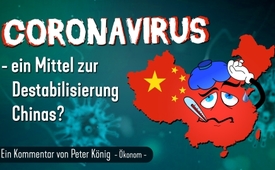 Meinung ungeschminkt von Peter König: Coronavirus – ein Mittel zur Destabilisierung Chinas?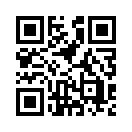 Anfang Februar 2020: Das neue Coronavirus verbreitet sich rasant. 11.221 Erkrankungen in China sind bereits registriert. Um eine weitere Verbreitung der Erkrankung zu vermeiden, hat China über 45 Millionen Menschen in verschiedenen Städten von der Außenwelt abgeschottet. Die WHO rief den internationalen Gesundheitsnotstand aus. Doch woher kommt dieses Virus – ist es auf natürlichem Wege entstanden? Analyst Peter König erklärt seine Zweifel …Anfang Januar hat die Weltgesundheitsorganisation (WHO) mitgeteilt, dass eine Lungenerkrankung mit Fieber und Husten in der zentralchinesischen Metropole Wuhan durch ein neuartiges Coronavirus verursacht werde, das als 2019-nCoV bezeichnet wird. Die Gesamtzahl der nachgewiesenen Krankheitsfälle liegt aktuell Anfang Februar bei 11.221 Erkrankungen in China. Um eine weitere Verbreitung der Erkrankung zu vermeiden, hat China über 45 Millionen Menschen in verschiedenen Städten von der Außenwelt abgeschottet. Aus Angst vor einer Ausbreitung des Virus schotten sich zurzeit viele Staaten von China ab und schließen die Grenzübergänge. 
Jerome Powell, der Chef der US-Notenbank FED, nahm am 29. Januar dazu Stellung mit der Aussage, dass das Coronavirus ein ernstes Problem sei und wahrscheinlich die globalen wirtschaftlichen Aktivitäten in China und Japan beeinträchtigen werde. 
Am 30. Januar 2020 rief die WHO den internationalen Gesundheitsnotstand aus. 
Der Ökonom und Geostrategie-Analyst Peter König schrieb am 28. Januar einen Kommentar zum Ausbruch des Coronavirus und zieht unter anderem einen Vergleich zu anderen Coronaviren-Erkrankungen wie SARS, das erstmals 2002 in China entdeckt wurde. Laut König haben das neue 2019-nCoV-Virus und auch SARS die Besonderheit, dass vor allem Menschen chinesischer Abstammung daran erkranken. Es ist laut ihm durchaus möglich, dass das neue Coronavirus künstlich und gezielt hergestellt worden sei. Hören Sie selbst in einem Auszug aus dem Kommentar von Peter König, wie er zu dieser Vermutung kommt: 

«Man sollte in diesem Zusammenhang auch beachten, dass das Auftreten des 2019-nCoV-Virus kurioserweise anderen Coronavirus-Krankheiten ähnelt, wie beispielsweise dem Nahost-Atemwegssyndrom MERS, das 2012 in Saudi-Arabien identifiziert wurde und sich dann auf andere Länder im Nahen Osten und auf südlich der Sahara gelegene afrikanische Ländern ausbreitete; so auch das Schwere Akute Atemwegssyndrom (SARS), das erstmals 2002 in China entdeckt wurde. SARS verbreitete sich damals weltweit, konnte dann aber schnell eingedämmt werden. Seit 2004 sind keine weiteren Infektionen bekannt. 
Bei beiden handelt es sich um Coronaviren, bei denen der Verdacht besteht, dass sie in Laborversuchen an Tieren hergestellt wurden, und die Übertragung der Viren auf den Menschen nur durch menschliche Mithilfe möglich war. Die Viren mutierten anschließend, um eine Infektion von Mensch zu Mensch zu ermöglichen. Sowohl SARS, als auch das neue 2019-nCoV-Virus, haben außerdem die Besonderheit, dass sie hauptsächlich Menschen chinesischer Abstammung befallen.
Es gibt über 100 vom CIA bzw. dem Pentagon gesponserte, geheime und kaum bekannte Laboratorien, die über die ganze Welt verteilt sind. Laboratorien, deren Aufgabe die Herstellung und Prüfung von Wirkstoffen für biologische Kriegsführung ist. Vor einigen Jahren wurde ein solches Labor in der Ukraine entdeckt und darüber berichtet. Man arbeitete an einem Virus, das Menschen russischer Abstammung befallen sollte. Da es jedoch keine homogene russische Bevölkerung gibt, sind erste Versuche angeblich gescheitert. 

Da das Imperium in seinen üblen Versuchen, die Welt zu beherrschen, nie aufgibt, können wir davon ausgehen, dass die Forschung an Bio-Agenzien* [im Labor hergestellte Stoffe], die für spezifische Bevölkerungsgruppen entwickelt werden, weitergeht.
Dieses westliche, insbesondere amerikanische Projekt (der CIA, des Pentagons und der NATO) zur Entwicklung biochemischer Waffen, welche Menschen durch Krankheiten statt durch Kugeln und Bomben töten sollen – ist viel billiger! Und obwohl vielleicht weniger offensichtlich: es existiert. Ziehen Sie Ihre eigene Schlussfolgerung, ob SARS und das neue 2019-nCoV in dieses Muster passt. 

Der Zeitpunkt des Auftretens war besonders merkwürdig. Das Virus wurde erstmals am 31. Dezember 2019 in Wuhan gemeldet – und verbreitete sich anschließend so schnell, dass es Chinas wichtigsten Feiertag, das Mond-Neujahresfest, komplett überlagerte. Natürlich könnte das aber auch reiner Zufall sein … 



Eines von Washingtons niederträchtigen Kriegsführungsmodellen ist die Destabilisierung Chinas (und Russlands) mit allen Mitteln. Mit dem Ziel der Destabilisierung wird China ständig schikaniert und angegriffen - wie Hongkong, Taiwan, die Uiguren in Xinjiang, Tibet, die Zollkriege; warum sollte es diesmal nicht ein ansteckendes Virus, ein potenzieller Pandemieversuch sein?

Es bleibt jedoch zu beobachten – und das muss selbst der Westen zu seinem Leidwesen und mit Frustration feststellen – dass China extreme Widerstandskräfte hat und die Fähigkeit zeigt, sich anzupassen und Widerstand zu leisten – um mit einem mächtigen Geist und genialem Einfallsreichtum sein Volk zu retten. »von ch/tsQuellen:https://www.globalresearch.ca/chinese-resilience-silent-simple-steady-resistance/5702102
https://www.nzz.ch/wissenschaft/swiss-lufthansa-und-british-airways-streichen-alle-fluege-nach-china-notfall-ausschuss-der-who-beraet-erneut-das-wichtigste-ueber-das-coronavirus-ld.1534367#subtitle-wo-nahm-das-virus-seinen-anfang-second
https://www.cash.ch/news/boersenticker-konjunktur/us-notenbank-haelt-leitzins-konstant-coronavirus-eine-gefahr-1470683
https://www.spiegel.de/wissenschaft/medizin/who-ruft-internationalen-gesundheitsnotstand-wegen-coronavirus-aus-a-16505dcd-2af6-4edb-a042-4e4e7d70e384
https://gisanddata.maps.arcgis.com/apps/opsdashboard/index.html?fbclid=IwAR0EA4t77tl-Yrr_W66RF97yp22Y0rKveAgbsjOAZa0ki4j9XaUFEwu5SEY#/bda7594740fd40299423467b48e9ecf6Das könnte Sie auch interessieren:#WHO - www.kla.tv/WHO

#China - www.kla.tv/China

#MeinungUngeschminkt - ungeschminkt - www.kla.tv/MeinungUngeschminkt

#Coronavirus - www.kla.tv/CoronavirusKla.TV – Die anderen Nachrichten ... frei – unabhängig – unzensiert ...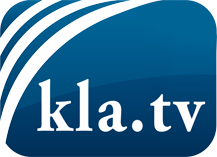 was die Medien nicht verschweigen sollten ...wenig Gehörtes vom Volk, für das Volk ...tägliche News ab 19:45 Uhr auf www.kla.tvDranbleiben lohnt sich!Kostenloses Abonnement mit wöchentlichen News per E-Mail erhalten Sie unter: www.kla.tv/aboSicherheitshinweis:Gegenstimmen werden leider immer weiter zensiert und unterdrückt. Solange wir nicht gemäß den Interessen und Ideologien der Systempresse berichten, müssen wir jederzeit damit rechnen, dass Vorwände gesucht werden, um Kla.TV zu sperren oder zu schaden.Vernetzen Sie sich darum heute noch internetunabhängig!
Klicken Sie hier: www.kla.tv/vernetzungLizenz:    Creative Commons-Lizenz mit Namensnennung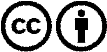 Verbreitung und Wiederaufbereitung ist mit Namensnennung erwünscht! Das Material darf jedoch nicht aus dem Kontext gerissen präsentiert werden. Mit öffentlichen Geldern (GEZ, Serafe, GIS, ...) finanzierte Institutionen ist die Verwendung ohne Rückfrage untersagt. Verstöße können strafrechtlich verfolgt werden.